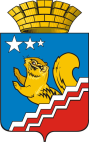 Свердловская областьГЛАВА ВОЛЧАНСКОГО ГОРОДСКОГО ОКРУГАпостановление26 декабря 2018 года                                            . 		                           	                № 628г. ВолчанскОб оказании материальной помощи отдельным категориям граждан, проживающим в Волчанском городском округе	В целях социальной поддержки отдельных категорий граждан,  проживающих в Волчанском городском округе и в соответствии с Федеральным законом от 06.10.2003 № 131-ФЗ «Об общих принципах организации местного самоуправления в Российской Федерации», Устава Волчанского городского округа, ПОСТАНОВЛЯЮ:Утвердить Положение об оказании материальной помощи отдельным категориям граждан, проживающим в Волчанском городском округе (Прилагается);Утвердить состав городской комиссии по рассмотрению заявлений граждан на оказание материальной помощи, проживающим в Волчанском городском округе (Прилагается);Постановление главы Волчанского городского округа от 13.02.2009 года № 120 «Об утверждении  Положения об оказании материальной помощи отдельным категориям граждан, проживающим в Волчанском городском округе» (с изменениями  от 02.04.2012 года № 198; от 20.06.2012 года № 376) считать утратившим силу.Разместить настоящее постановление на официальном сайте Волчанского городского округа http://volchansk-adm.ru.Контроль за выполнением данного постановления возложить на заместителя главы администрации Волчанского городского округа по социальным вопросам Бородулину И.В.Глава городского округа                                                                   А.В ВервейнУтвержденоПостановлением главы городаот  26.12.2018 г. № 628ПОЛОЖЕНИЕОБ ОКАЗАНИИ МАТЕРИАЛЬНОЙ ПОМОЩИ ОТДЕЛЬНЫМ КАТЕГОРИЯМ ГРАЖДАН, ПРОЖИВАЮЩИМ В ВОЛЧАНСКОМ ГОРОДСКОМ ОКРУГЕГлава 1. ОБЩИЕ ПОЛОЖЕНИЯНастоящее Положение разработано в соответствии с Федеральным законом от 06.10.2003 № 131-ФЗ «Об общих принципах организации местного самоуправления в Российской Федерации» и Устава Волчанского городского округа.Настоящее Положение устанавливает правовые и организационные основы оказания материальной помощи отдельным категориям граждан проживающим в Волчанском городском округе.Предметом регулирования настоящего Положения не являются отношения, связанные с предоставлением гражданам льгот и социальных гарантий, установленных законодательством Российской Федерации, Свердловской области и муниципальными правовыми актами.Материальная помощь оказывается в целях поддержания уровня жизни отдельных категорий граждан.Материальная помощь предоставляется за счет средств бюджета Волчанского городского округа и предусматривается в плане мероприятий  муниципальной программы «Социальная поддержка населения на территории Волчанского городского округа» на очередной финансовый год.Глава 2. ОСНОВНЫЕ ПОНЯТИЯ, ИСПОЛЬЗУЕМЫЕ В ПОЛОЖЕНИИВ настоящем Положении под отдельными категориями граждан понимаются малоимущие семьи, малоимущие одинокие или одиноко проживающие граждане, оказавшиеся в трудной жизненной ситуации.В настоящем положении под материальной помощью понимается предоставление отдельным категориям граждан за счет средств бюджета Волчанского городского округа социальных выплат, компенсаций, товаров первой необходимости.В настоящем Положении под малоимущей семьей понимается семья, в которой среднедушевой доход на одного члена семьи ниже величины прожиточного минимума, ежеквартально утверждаемого постановлением Правительства Свердловской области.В настоящем Положении под малоимущим одиноким гражданином понимается гражданин, не имеющий близких родственников (отец, мать, сын, дочь) либо законных представителей, чей доход ниже величины прожиточного минимума, ежеквартально утверждаемого постановлением Правительства Свердловской области. В настоящем Положении под малоимущим одиноко проживающим гражданином понимается гражданин, проживающий один, чей доход ниже величины прожиточного минимума, ежеквартально утверждаемого постановлением Правительства Свердловской области. В настоящем Положении под трудной жизненной ситуацией понимается ситуация, объективно нарушающая жизнедеятельность гражданина (инвалидность, неспособность к самообслуживанию в связи с преклонным возрастом, болезнью, сиротство, безнадзорность, малообеспеченность, безработица, отсутствие определенного места жительства, конфликты и жестокое обращение в семье, полное или частичное уничтожение жилья и другого имущества в результате пожара или иного негативного воздействия природного или техногенного характера, разрушение конструкций жилого помещения, оказывающее негативное воздействие на жизнь и здоровье граждан, хищение имущества, подтвержденные соответствующими документами, обусловившие отсутствие средств к существованию и тому подобное), которую он не может преодолеть самостоятельно. В настоящем Положении под социальными выплатами понимается денежная сумма, выплачиваемая отдельным категориям граждан в целях обеспечения их материальных потребностей, связанных с трудной жизненной ситуацией, в которой они оказались. В настоящем Положении под компенсацией понимается денежная сумма, выплачиваемая отдельным категориям граждан в качестве частичного возмещения тех утрат, которые они понесли или будут вынуждены понести в целях выходи из жизненной ситуации. В настоящем Положении под товарами первой необходимости понимаются товары, необходимые для удовлетворения жизненно важных потребностей (продукты питания, лекарства, одежда и др.).Глава 3. ОСНОВАНИЯ И СУБЪЕКТЫ ОКАЗАНИЯ МАТЕРИАЛЬНОЙ ПОМОЩИОснованием назначения материальной помощи является трудная жизненная ситуация, в которой оказались представители отдельных категорий граждан и наличие у них дохода ниже величины прожиточного минимума, ежеквартально утверждаемого постановлением Правительства Свердловской области.Прием заявлений граждан производится в администрации Волчанского городского округа. Получателями материальной помощи являются представители отдельных категорий граждан, оказавшихся в трудной жизненной ситуации.В исключительных случаях по решению городской комиссии по рассмотрению заявлений на оказание материальной помощи получателями материальной помощи могут быть граждане, оказавшиеся в трудной жизненной ситуации (п.11), имеющие доход не ниже величины прожиточного минимума, утвержденного Постановлением Правительства Свердловской области. Сведения о получателях материальной помощи вносятся в информационную базу данных.Глава 4. КОМИССИЯ ПО РАССМОТРЕНИЮ ЗАЯВЛЕНИЙ НА ОКАЗАНИЕ МАТЕРИАЛЬНОЙ ПОМОЩИДля принятия решения по оказанию материальной помощи создается городская комиссия по рассмотрению заявлений на оказание материальной помощи (далее – комиссия).Комиссия является совещательным органом.Состав Комиссии утверждается постановлением главы Волчанского городского округа. Председателем комиссии является заместитель главы Волчанского городского округа по социальным вопросам. В отсутствие председателя Комиссии его обязанности исполняет заместитель председателя Комиссии.Комиссия правомочна решать вопросы, если на ее заседании присутствует не менее половины ее членов. Заседание Комиссии ведет председатель. Решения на заседании Комиссии принимаются простым большинством голосов присутствующих на комиссии.Заседания Комиссии проводятся по мере необходимости, но не реже 1 раза в месяц.Решения Комиссии оформляются протоколом.Протокол включает в себя следующую информацию:- дата проведения заседания Комиссии;- поименное указание присутствующих членов Комиссии, других лиц, участвующих в заседании;- наименование вопросов, выносимых на рассмотрение Комиссии;- краткое содержание заявлений граждан, обратившихся за оказанием материальной помощи;- решение Комиссии с указанием оказание и размера материальной помощи;27. Протокол должен быть подписан председателем и секретарем Комиссии не позднее трех рабочих дней со дня проведения заседания Комиссии.28. Заявление граждан об оказании материальной помощи должны быть рассмотрены Комиссией в течении 30 (тридцати) дней с момента их подачи. При необходимости проведения дополнительных проверок данный срок по решению Комиссии может быть продлен до 45 (сорока пяти) дней.29. Комиссия имеет право вынести решение об оказании материальной помощи отдельным категориям граждан любо решение о мотивированном отказе в предоставлении такой помощи.Глава 5. ФОРМЫ ОКАЗАНИЯ И РАЗМЕР МАТЕРИАЛЬНОЙ ПОМОЩИ30. Оказание материальной помощи осуществляется в форме единовременные денежные выплаты (социальные выплаты и компенсации).31. Размер социальных выплат и компенсаций, а так же затрат на оказание натуральной материальной помощи устанавливается в размере 2000 (двух тысяч) рублей.32. В исключительных случаях (полное или частичное уничтожение жилья и другого имущества в результате пожара или иного негативного воздействия природного или техногенного характера, разрушение конструкций жилого помещения, оказывающее негативное воздействие на жизнь и здоровье граждан, дорогостоящее лечение) по решению городской комиссии оказание натуральной материальной помощи может быть установлена в размере до 10000 (десять тысяч) рублей.Глава 6. ПОРЯДОК ОБРАЩЕНИЯ ЗА МАТЕРИАЛЬНОЙ ПОМОЩЬЮ33. Граждане, претендующие на получение материальной помощи, обращаются с письменным заявлением к специалисту организационного отдела администрации Волчанского городского округа (Форма заявления в приложении к Положению). В заявлении должно быть указано обстоятельство, послужившее основанием для обращения за материальной помощью.34. От имени малолетних и несовершеннолетних граждан, а так же граждан, признанных судом недееспособными или ограниченными в дееспособности, заявления подаются их законными представителями. От имени граждан, находящихся на данном обслуживании, с заявлением вправе обратится социальный работник, осуществляющий такое обслуживание.35. Граждане, обратившие за материальной помощью, должны представить в администрацию вместе с заявлением установленной формы  следующие документы:- документ, удостоверяющий личность (паспорт или иное удостоверение личности);- справку о составе семьи;- свидетельства о рождении детей;- справки о доходах всех членов семьи, проживающих совместно, за последние шесть месяцев;- документы, подтверждающие предстоящие денежные затраты, или документы, подтверждающие расходы, понесенные заявителем (не более чем за последние шесть месяцев);-  справку об освобождении (для лиц, пришедших из мест лишения свободы);- справку о стихийном бедствии (пожар);- справку о разрушении конструкций жилого помещения;- копию сберегательной книжки;  - документы, подтверждающие трудную жизненную ситуацию.36. Заявитель и должностные лица организации, выдавшие ему документы о составе семьи, доходах и имуществе, принадлежащем заявителю (членам его семьи) на праве собственности и иных правах, несут ответственность за подлинность предоставленных сведений в соответствии с действующим законодательством.37. Заявление регистрируется в журнале учета заявлений на материальную помощь с присвоением ему порядкового номера и учитывается при последующих обращениях.38. Заявления граждан об оказании материальной помощи с пакетом необходимых документов передаются на рассмотрение Комиссии.39. Оказание материальной помощи может быть инициировано на основание ходатайства руководителей Управления социальной политики по городу Волчанску, государственного автономного учреждения Свердловской области «Комплексный центр социального обслуживания населения» г. Волчанска», органов местного самоуправления, а так же общественных организаций, созданных в целях социальной защиты населения.Глава 7. ПОРЯДОК НАЗНАЧЕНИЯ МАТЕРИАЛЬНОЙ ПОМОЩИ40. Материальная помощь назначается распоряжением главы Волчанского городского округа, издаваемым на основании протокола  решения Комиссии.41. При первичном обращении за материальной помощью в целях подтверждения сведений, предоставленных заявителем, проводится обследование социально-бытовых и материальных условий жизни заявителя и членов его семьи работниками Комплексного центра социального обслуживания населения. Результаты такого обследования оформляются актом.42. Материальная помощь может быть оказана только один раз в год или, в исключительных случаях (полное или частичное уничтожение жилья и имущества в результате пожара, иных природных или техногенных воздействий; разрушение конструкций жилого помещения, оказывающее негативное воздействие на жизнь и здоровье граждан; хищения денежных средств и имущества), по решению Комиссии, два раза в год.Глава 8. ОТКАЗ НАЗНАЧЕНИИ МАТЕРИАЛЬНОЙ ПОМОЩИ43. В предоставлении материальной помощи может быть отказано по следующим основаниям:- Предоставление заявителем неполных и (или) недостоверных сведений о составе семьи, доходах и имуществе, принадлежащем ему (членам его семьи) на праве собственности и иных вещных правах;- трудоспособные члены семи, в том числе родители (один из них) или лица их замещающие, не работают и не состоят на учете в городском центре занятости населения более шести месяцев без уважительной причины.Глава 9. ПОРЯДОК ПРЕДОСТАВЛЕНИЯ МАТЕРИАЛЬНОЙ ПОМОЩИ44. Материальная помощь в форме социальных выплат и выплат компенсации оказывается путем:- перечисления денежных средств на лицевой счет заявителя, открытый в кредитной организации;- перечисления денежных средств в организации, доставляющей пенсии;- выдачи наличных денежных средств из кассы администрации Волчанского городского округа по заявлению заявителя;- выдачи наличных денежных средств представителям государственного автономного учреждения Свердловской области «Комплексный центр социального обслуживания населения» г. Волчанска», для лиц, находящихся в учреждении на обслуживании, по согласованию с заявителем.Приложение к ПОЛОЖЕНИЮ                                             В комиссию по оказанию материальной                                              помощи                                             от _______________________________                                             зарегистрирован(а) по адресу:                                              _________________________________       проживающего(й) по адресу:        _________________________________       телефон:        _________________________________ЗАЯВЛЕНИЕПрошу оказать материальную помощь в связи с ____________________________________________________________________________________________________________________________________________________________________________________________________________________________________________________________________________________________________________________________________________________________________________________________________________________________________________________________________________________________________________________________________________________________________________________________________________________________________________________________________________________В случае положительного решения об оказании материальной помощи прошу перечислить ее : (р/счет наименование кредитной организации, отделения, наличными денежными средствами из кассы администрации ВГО)                            Подпись заявителя ___________Дата "__" ___________ 20__ г.УтвержденоПостановлением главы городаот  _____________№ _____СОСТАВ КОМИССИИПО РАССМОТРЕНИЮ ЗАЯВЛЕНИЙ  ГРАЖДАН НА ОКАЗАНИЕ МАТЕРИАЛЬНОЙ ПОМОЩИ, ПРОЖИВАЮЩИМ В ВОЛЧАНСКОМ ГОРОДСКОМ ОКРУГЕБородулина И.В- заместитель главы администрации Волчанского городского округа по социальным вопросам,                                            председатель комиссии;Михайлова А.В.- старший инспектор организационного отдела администрации Волчанского городского округа, секретарь комиссии;Члены комиссии:Бутакова Ю.М.- ведущий специалист финансового отдела администрации Волчанского городского округа;Светлова О.В.- ведущий специалист территориального отраслевого исполнительного органа государственной власти Свердловской области - Управление социальной политики министерства социальной политики Свердловской области по городу Волчанску (по согласованию);Светлова Н.И.- специалист государственного автономного учреждения Свердловской области «Комплексный центр социального обслуживания населения» г. Волчанска» (по согласованию).